Divergence and ConvergenceSum to InfinityQuickfire Examples:  Calculate a, r and  for the following sequences1. 2. 3.     4. Examples1. The fourth term of a geometric series is 1.08 and the seventh term is 0.23328.Show that this series is convergent.Find the sum to infinity of this series.2. For a geometric series with first term  and common ratio ,  and .a) Find the possible values of .b) Given that all the terms in the series are positive, find the value of .Test Your Understanding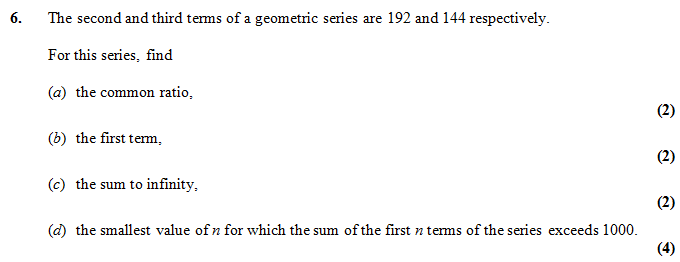 Extension1. [MAT 2006 1H] How many solutions does the equationhave in the range 2. [MAT 2003 1F] Two players take turns to throw a fair six-sided die until one of them scores a six. What is the probability that the first player to throw the die is the first to score a six?3. [Frost] Determine the value of  where:(Hint: Use an approach similar to proof of geometric  formula)